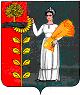 ПОСТАНОВЛЕНИЕАдминистрации сельского поселения Новочеркутинский сельсовет Добринского муниципального района Липецкой области Российской Федерации22. 10. 2012 г.                 с.Новочеркутино               № 32   О принятии поселенческой целевой Программы «Развитие систем коммунальной инфраструктуры организаций коммунального комплекса сельского поселения Новочеркутинский сельсовет на 2013- 2015годы»      В целях повышения результативности бюджетных расходов и обеспечения эффективного использования бюджетных средств, основных направлений деятельности  бюджетного планирования и в соответствии с постановлением главы администрации сельского поселения № 19 от 09.09.2008г «О порядке разработки, утверждения и реализации поселенческих  целевых программ», администрация сельского поселения Новочеркутинский сельсовет    ПОСТАНОВЛЯЕТ:1. Принять Поселенческую целевую программу «Развитие систем коммунальной инфраструктуры организаций коммунального комплекса сельского поселения Новочеркутинский сельсовет  на 2013 - 2015 годы» в новой редакции (прилагается).2. Контроль за исполнением данного постановления возложить на главу администрации сельского поселения Новочеркутинский  сельсовет.4. Настоящее постановление  вступает в силу  со дня его официального обнародования.Глава администрациисельского поселенияНовочеркутинский сельсовет                                        И.С.Пытин    Приложение №1 к постановлению  администрации сельского поселения Новочеркутинский сельсовет от 12.10.2012г.№ 56ПОСЕЛЕНЧЕСКАЯ  ЦЕЛЕВАЯ ПРОГРАММА"РАЗВИТИЕ СИСТЕМ КОММУНАЛЬНОЙ ИНФРАСТРУКТУРЫОРГАНИЗАЦИЙ КОММУНАЛЬНОГО КОМПЛЕКСА  СЕЛЬСКОГО ПОСЕЛЕНИЯ НОВОЧЕРКУТИНСКИЙ СЕЛЬСОВЕТ  НА 2013- 2015 ГОДЫ"1. ПАСПОРТ ПРОГРАММЫНаименование Программы         Программа «Развития систем коммунальной инфраст-                                                       руктуры организаций коммунального комплекса сельс-                                                       кого поселения Новочеркутинский сельсовет на  2013-                                                                   2015 годы»(далее - Программа)Разработчик Программы             Администрация сельского поселения Новочеркутинский                                                       сельсовет Добринского муниципального района Липецкой                                                             области Российской Федерации Исполнитель Программы          Администрация сельского поселения Новочеркутинский                                                       сельсовет Добринского муниципального района                                                        Липецкой области   Российской ФедерацииЦели и задачи Программы         Программа развития систем коммунальной инфраструкту-                                                      ры организаций коммунального  комлекса сельского  посе-                                                                                                      ления Новочеркутинский сельсовет на 2013 -2015 годы                                                            направлена на модернизацию и развитие инфраструктуры,                                                       обеспечение возможности нового строительства, нергосбе-                                                         сбережения и развитие системы учета энергоресурсовСроки и этапы реализации    программы                                               2013 - 2015 годыОбъемы и источники  финансирования                         Источниками финансирования Программы могут являться                                                     средства бюджета поселения.                                                     Объем финансирования программы указан ориентировочно                                                     и может уточняться.                                                       Всего 80,0 тыс. руб., в том числе                                                       по годам:                                                       2013 год – 40,0 тыс .руб.,                                                       2014 год – 20,0 тыс. руб.,                                                       2015 год-  20,0 тыс.ркб.                                    Объем финансирования из средств бюджета и перечень мероприятий                                                            по реализации программы при формировании местного бюджета                                    на очередной финансовый год.                                    Ориентировочная сумма средств из бюджета на весь период                                      составит                                 80,0 тыс. руб.Ожидаемые конечные              Повышение эффективности, устойчивостирезультаты реализации            и надежности функционирования системы Программы                                коммунальной инфраструктуры организаций                                                    коммунального  комплекса.                                                   Обеспечение надежной и бесперебойной                                                   поставки холодной воды для конечных                                                   потребителей в необходимом объеме                                                   в соответствии с потребностями населения                                                   отдаленных сел.Системы организации              Текущий контроль за выполнением мероприятийконтроля за исполнением        Программы осуществляет администрация сельскогоПрограммы                                поселения Новочеркутинский сельсовет2. ВВЕДЕНИЕНастоящая Программа развития систем коммунальной инфраструктуры сельского поселения Новочеркутинский сельсовет на 2013-2015 годы разработана в целях определения стратегического развития и модернизации систем инженерной инфраструктуры организаций коммунального комплекса и повышения качества оказываемых услуг.3. ОСНОВНЫЕ ПРОБЛЕМЫ И НЕОБХОДИМОСТЬ ИХ РЕШЕНИЯНа сегодняшний день деятельность коммунального комплекса села характеризуется неудовлетворительным качеством предоставления коммунальных услуг, неэффективным использованием природных ресурсов, загрязнением окружающей среды. Причинами сложившейся ситуации является высокий уровень физического и морального износа основных фондов, низкая эффективность системы управления коммунальным комплексом, отсутствие стимулирования развития инженерной инфраструктуры.Выходом из сложившейся ситуации может послужить масштабная реализация проектов: модернизации, новое строительство и реконструкции объектов коммунальной инфраструктуры.Мероприятия в Программе представлены по основному направлению:  водоснабжение  отдаленных сел.ВодоснабжениеВысокий износ водопроводных сетей является основной причиной потерь при транспортировке воды и, как следствие, приводит к дефициту в обеспечении населения питьевой водой нормативного качества. Мероприятия Программы позволят осуществить модернизацию и техническое перевооружение систем водоснабжения с использованием современного оборудования и материалов, установку приборов учета воды, внедрение новейших разработок в области энергосбережения и автоматизации производственных процессов, а так же полное отсутствие систем водоснабжения в отдаленных селах на территории администрации сельского поселения.Настоящая Программа направлена на решение следующих проблем: - капитальный ремонт водопровода - сокращение потерь воды в сетях при транспортировке путем замены трубопроводов, имеющих 100% износ;- замена насосов;- выполнение работ по созданию систем учета электроэнергии и воды.4. ЦЕЛИ И ЗАДАЧИ ПРОГРАММЫ1. Обеспечение наиболее экономичным образом качественного и надежного предоставления коммунальных услуг потребителям.2.Повышение эффективности и оптимального развития систем инженерной инфраструктуры.5. РЕСУРСНОЕ ОБЕСПЕЧЕНИЕ ПРОГРАММЫИсточниками финансирования Программы могут являться  средства бюджета.Объем финансирования из средств бюджета и перечень мероприятий по реализации Программы будут уточняться ежегодно при формировании местного бюджета на очередной финансовый год. Ориентировочная сумма средств  бюджета на весь период реализации составит 80,0 тыс. руб.Ориентировочная потребность в финансировании для реализации данной Программы составляет 80,0 тыс. руб., в том числе по годам:2013 год – 40,0 тыс. руб.,2014 год – 20,0 тыс. руб.,2015 год – 20,0 тыс.руб.ПЕРЕЧЕНЬ МЕРОПРИЯТИЙ ПО РЕАЛИЗАЦИИ ПРОГРАММЫ                                                                                      тыс.рубНаименование работ,объектавсего2013год.2014 год2015годПриобретение учетных приборов, насосов          80,0            40,020,020,0ИТОГО80,040,020,020,0